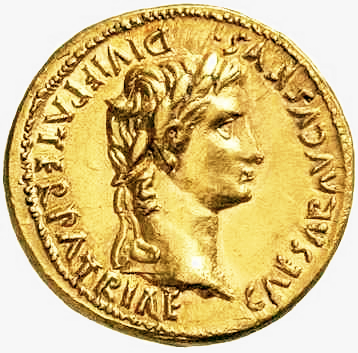 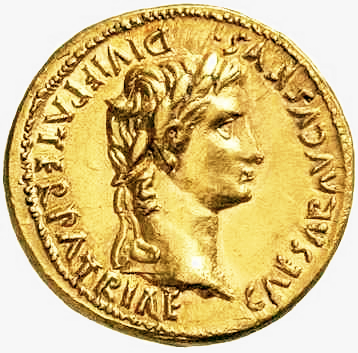 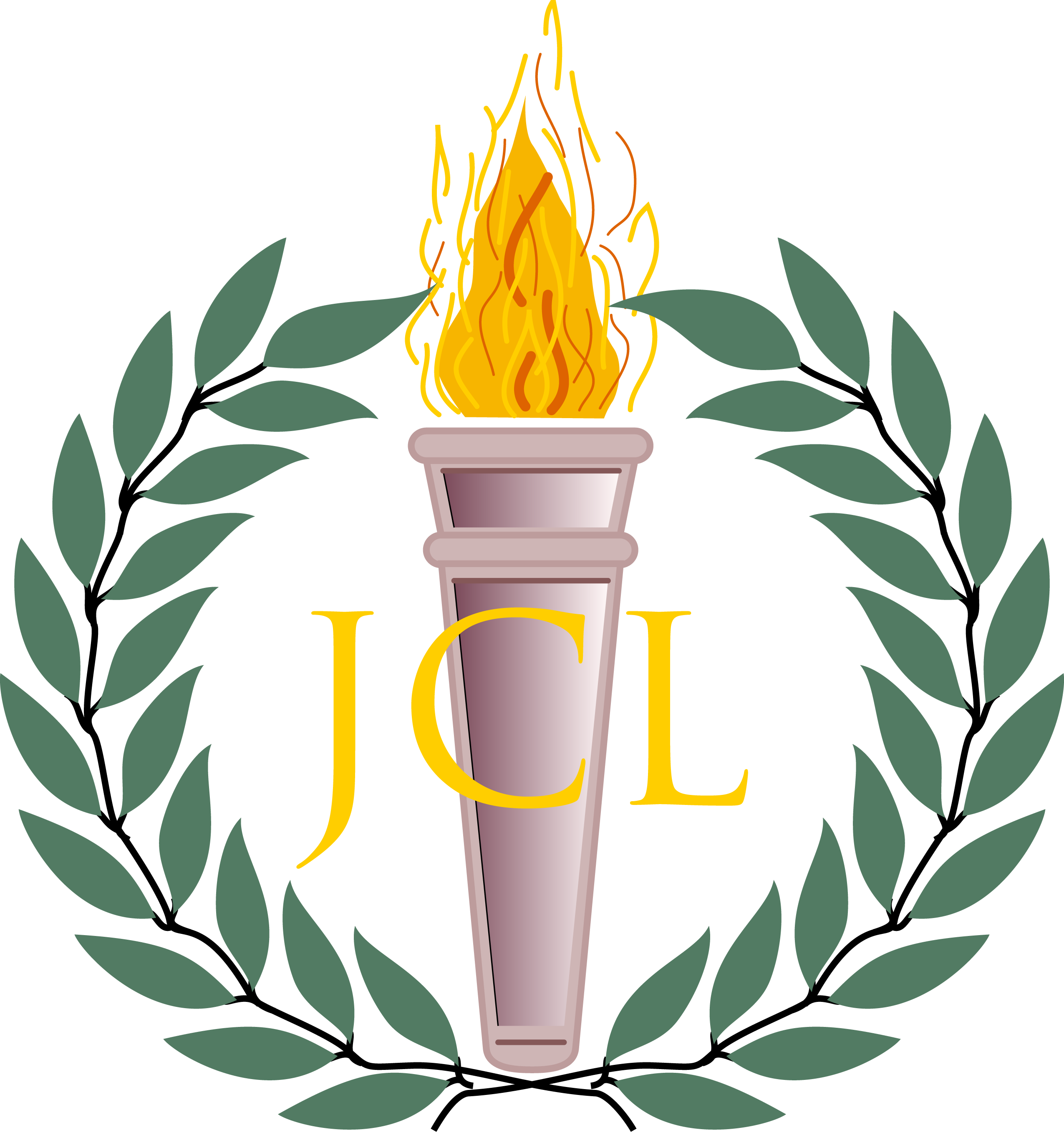 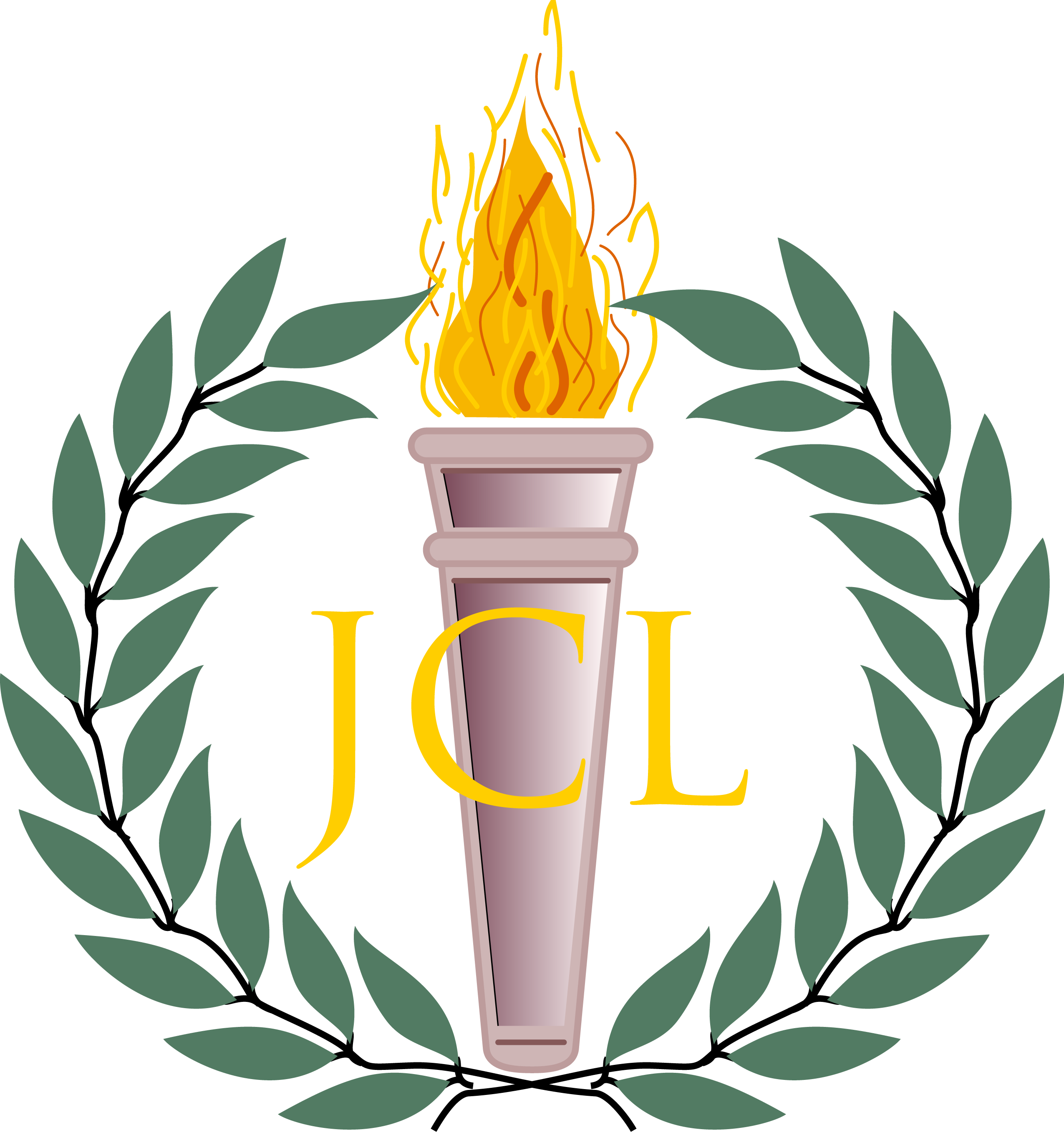 NE/NW OJCL Region Pre-Nationals Picnic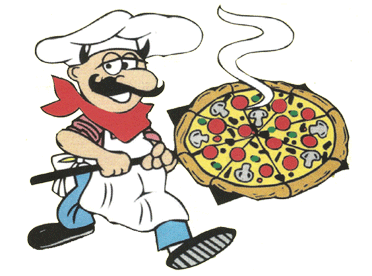 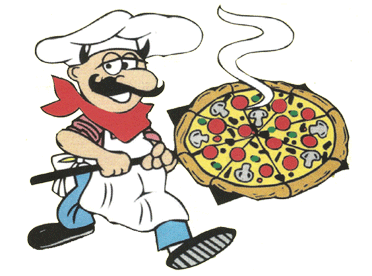 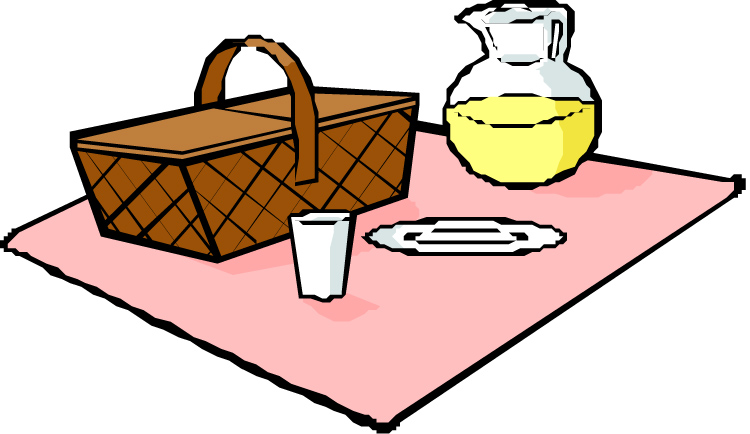 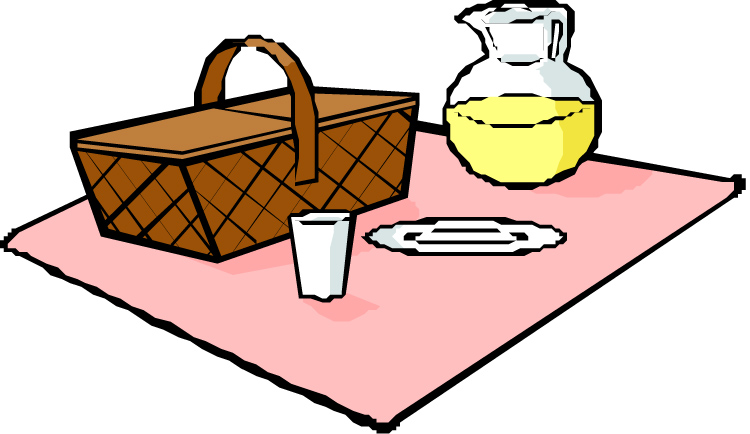 Sunday June 28th, 20151:00 – 4:00 pmUpper Edgewater ParkCleveland, OH 44102Pizza will be provided, but please bring drinks, snacks, desserts, and necessary cups/bowls/plates/utensils!Questions? Contact:NE Gubernator Vishnu Kasturi at neguber@ojcl.org or (216)-789-4304NW Gubernator Bradley Katcher at nwguber@ojcl.org or (440)-666-7714